World Language Club27 de septiembre, 201827 septembre,2018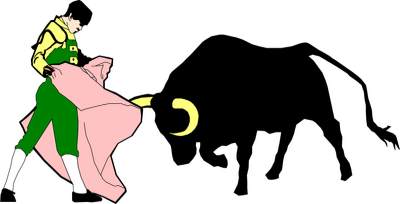 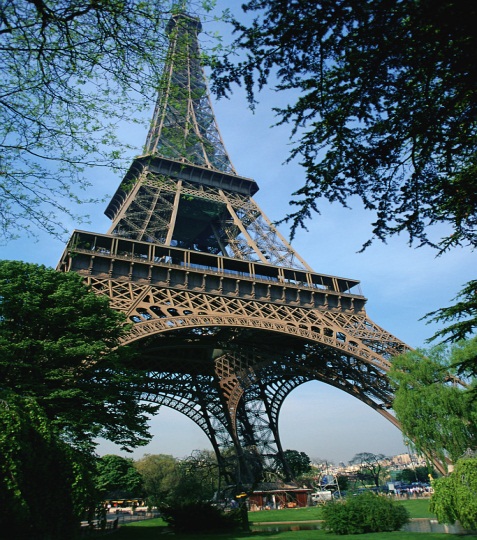 We would like to invite students to our 1st World Language Club meeting. During this meeting students will be given an overview of the club and learn about upcoming activities and events throughout the year. During this meeting we will also be doing a craft activity related to world languages and we will be sampling food from Latin America and France. If you wish to join please fill out and return the permission slip below to your world language teacher or the world language advisors, Sra. Ewing room 308 or Sra. Caceres room 312. World Language club will run from 2:45-3:55 in the school cafeteria. Students must have a ride. There will be a one-time $10 fee to join and any food or drinks will be greatly appreciated. We encourage all students to join. Gracias, merci.       Should you have any questions or concerns please do not hesitate to contact Señora Ewing at Jewin@spring-Ford.net or Sra. Caceres Jcace@spring-ford.net.            Please return the bottom of this page if you wish to participate.Permission Slip_______________________ will be attending WLC on Thursday, September 27th, 2018.	(name)Parent/Guardian signature _______________________________________________Emergency contact number_______________________________________________